				        Bewandert. Begeistert. Bewährt.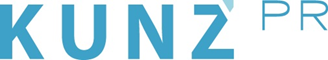 Presse-Info Pillerseetal5. Juli 2021Trailrunning-Abenteuer jetzt auch für Einsteiger: Der KAT100 Easy Trail im Pillerseetal(Pillerseetal) Im August messen sich Ausdauer-Athleten aus der ganzen Welt beim zweiten KAT100 in den Kitzbüheler Alpen. Wem die Profistrecken mit bis zu 173 Kilometern in der Königsklasse noch zu anstrengend sind, für den ist der brandneue KAT100 Easy Trail der perfekte Start ins Abenteuer. Hier können Einsteiger Wettkampfluft schnuppern und erste Erfahrungen sammeln. Die rund acht Kilometer lange Strecke mit 240 Höhenmetern bietet beeindruckendes Naturerlebnis bei gemäßigter Herausforderung. Start und Ziel sind in Fieberbrunn im Pillerseetal. Die Easy Trail-Strecke führt durch den Ort über den Lauchseeweg hinauf zum gleichnamigen See. Dann geht es weiter bis zur Koidau und von hier aus runter in den Pletzergraben und zurück nach Fieberbrunn. Mitmachen können Läuferinnen und Läufer jeden Alters. Startschuss ist am 7. August um 17 Uhr, das Zeitlimit für die Kurzstrecke liegt bei zwei Stunden. Für Wasser und Verpflegung unterwegs ist gesorgt, zusätzlich bekommt jeder Starter das offizielle KAT100-Shirt, eine Finisher Medaille und ein Goody Säckchen inkl. Gutschein für ein schmackhaftes „Carbo Loading“ im Hotel Alte Post in Fieberbrunn. Die Teilnahmegebühr bei Anmeldung bis 31. Juli beträgt 45 Euro. www.kat100.at, www.pillerseetal.at